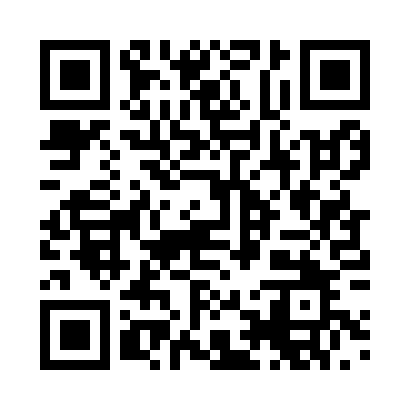 Prayer times for Asselbrunn, GermanyWed 1 May 2024 - Fri 31 May 2024High Latitude Method: Angle Based RulePrayer Calculation Method: Muslim World LeagueAsar Calculation Method: ShafiPrayer times provided by https://www.salahtimes.comDateDayFajrSunriseDhuhrAsrMaghribIsha1Wed3:426:011:215:228:4210:512Thu3:395:591:215:238:4410:543Fri3:365:571:215:238:4510:564Sat3:335:551:215:248:4710:595Sun3:305:541:215:258:4811:026Mon3:275:521:215:258:5011:047Tue3:245:511:215:268:5111:078Wed3:215:491:215:268:5311:109Thu3:185:471:205:278:5411:1310Fri3:145:461:205:278:5611:1611Sat3:115:441:205:288:5711:1912Sun3:085:431:205:298:5911:2113Mon3:055:411:205:299:0011:2414Tue3:045:401:205:309:0111:2715Wed3:045:391:205:309:0311:2916Thu3:035:371:205:319:0411:3017Fri3:035:361:205:319:0611:3018Sat3:025:351:205:329:0711:3119Sun3:025:341:215:329:0811:3120Mon3:015:321:215:339:1011:3221Tue3:015:311:215:339:1111:3322Wed3:015:301:215:349:1211:3323Thu3:005:291:215:349:1311:3424Fri3:005:281:215:359:1511:3425Sat3:005:271:215:359:1611:3526Sun2:595:261:215:369:1711:3527Mon2:595:251:215:369:1811:3628Tue2:595:241:215:379:1911:3729Wed2:585:231:225:379:2011:3730Thu2:585:221:225:389:2111:3831Fri2:585:221:225:389:2211:38